Приложение №1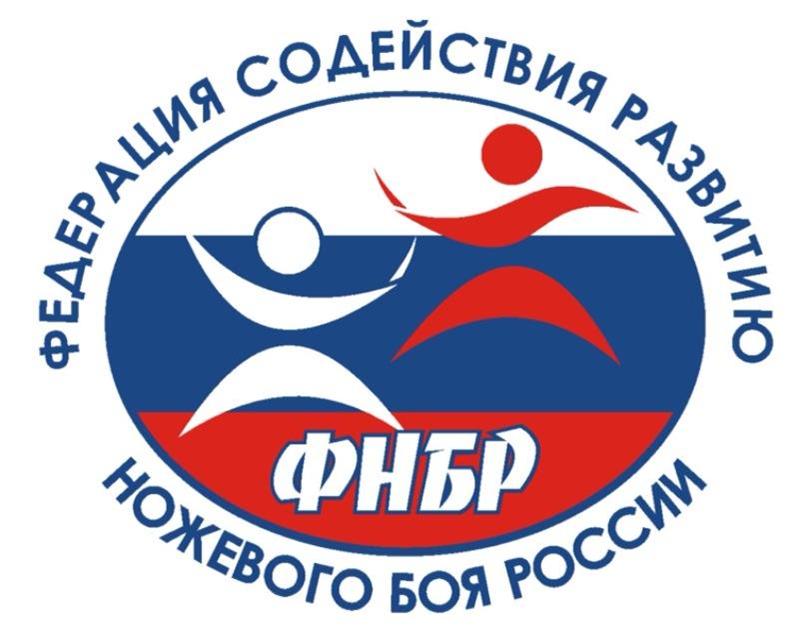 ПРАВИЛАЕдиный Открытый турнир Новичков в честь Дня Защитника Отечества.16 февраля 2024 г., г. Калининградг. Калининград2019ПРАВИЛА И РЕГЛАМЕНТУЧАСТНИКИК соревнованиям допускаются участники, достигшие ко дню проведения соревнований 18 лет, имеющие необходимую экипировку и согласные с Правилами соревнований по спортивному ножевому бою.Лица в состоянии алкогольного или наркотического опьянения к состязанию не допускаются.Перед началом боёв каждый участник соревнований обязан заполнить «Форму А» (Приложение 1.1).СУДЕЙСКАЯ КОЛЛЕГИЯ И СЛУЖЕБНЫЙ ПЕРСОНАЛГлавный судья: отвечает за подготовку соревнований, контролирует соблюдение правил, выполнение регламента, точность судейских оценок и разрешение спорных ситуаций.Рефери (полевой судья на татами): контролирует ход поединка, показывает данные о зарегистрированных ударах и набраных участниками баллах, не допускает нарушений со стороны бойцов, останавливает бой при нарушении правил и регламента поединка.Боковой судья: помогает рефери контролировать ход поединка, показывает данные о зарегистрированных ударах.Судья-секретарь: ведёт протокол соревнований и отслеживает хронометраж поединков, выводит счет на табло.	Медработник: определяет состояние участников в аспекте допуска к соревнованию. Оказывает первую медицинскую помощь и принимает решение об отстранении травмированного участника или его госпитализации.Видео оператор: осуществляет видео документирование состязаний для просмотра спорных моментов и архивирования видеозаписи мероприятия. ЭКИПИРОВКАШлем фехтовальный (выдается организаторами).Макет-имитация ножа (выдаётся организаторами).Одежда: Футболка, штаны любого цвета или кимоно на усмотрение бойца, (шорты и безрукавки запрещены).Перчатки или накладки на руки.По желанию боец может использовать следующее снаряжение: паховая раковина, протектор для зубов (капа), мягкие суппорты на суставы, эластичные бандажи, боксёрские бинты.Запрещено использовать: твердое защитное снаряжение, обувь с жесткой подошвой, защитные жилеты.Защита груди для участниц обязательнаРЕГЛАМЕНТ ТУРНИРАТурнир проходит с использованием  круговой системы проведения.Участники в каждой категории разделяются по подгруппам, для определения сильнейших спортсменов и в дальнейшем сводятся в финальную группу. На соревнованиях разыгрывается одно третье место. При использовании круговой системы проведения, места участников определяются согласно следующим критериям (в порядке приоритета):        - большему количеству одержанных побед;        - большему количеству набранных баллов;        - при равенстве первых двух критериев у двух и более участников – по результатам личных встреч (приоритет имеет участник, одержавший победу в личной встрече);         - при невозможности определить преимущество одного или нескольких участников по первым трём критериям – по меньшему времени, затраченному на досрочные победы.Участники выступают в  следующих бойцовских категориях:- Категория новички (дети, подростки, женщины, мужчины), до 160 см- Категория новички (дети, подростки, женщины, мужчины), свыше 160 см- Мужская абсолютная, мужчины от 18 лет (вне зависимости от стажа тренировок)- Категории могут быть изменены по решению организаторов в зависимости от количества зарегистрированных участников.В категории «новички» принимают участие только те спортсмены, у которых общий стаж занятий по спортивному ножевому бою не превышает двух лет и не занимали более двух призовых мест на соревнованиях.Защитные жилеты в категориях новички обязательны.Бой ведётся до победы, время боя ограничивается 2-мя минутами чистого времени. По итогам соревнования определяется чемпион.ПРАВИЛА ТУРНИРАКритерии победыНабор одним из участников 5 очков Сдача или отказ соперника от боя (травматическая невозможность продолжать бой – технический нокаут)Дисциплинарная дисквалификация или неявка соперникаПобеда по очкам по истечении отведенного на поединок времени.Преимуществом минимум в одно очко в добавленное время при ничьей в основное. Добавленное время ограничивается 2 минутами, по истечении которых определяется победитель по решению судей!При одновременном достижении обоими бойцами счета 5:5 (или выше) поединок ведется согласно п.5.1.5Разрешённые действияЛюбые режущие и колющие удары спортивным снарядом по всем направлениям и частям тела кроме паха, позвоночника и затылка.Удары свободной рукой по вооруженной руке противника, при потере спортивного снаряда  бой останавливается, и присуждаются установленные правилами баллы, при вылете спортивных снарядов у обоих бойцов, они возвращаются в руки спортсменов и бой продолжается без начисления счета.Борцовская техника и захваты за конечности или тело противника в стойке без проведения бросков, без обоюдного падения, парирование и приёмы обезоруживания.Все действия кроме запрещенных.Запрещённые действияКолющие удары сзади в голову и шеюУдары рукояткой ножа или рукой, которая держит нож.Захват за условное лезвие своего ножа и ножа противника Удары руками и ногами (кроме разрешенных в п 5.2.2).Удары ножом по сопернику без защитного шлема.Болевые и удушающие действия.Любые броски и приемы с падением на землю обоих участниковВоздействие на голову и шею двумя руками.Падение участника на пол.Продолжение боя после команды «Стоп». Выход обеими ногами за границы площадки (дольше 1 секунды).Пререкания с судьями, оскорбительные и нецензурные реплики. Боковые удары в заднюю полусферу шлема и шейную зону. Удары снизу (апперкоты) в шейную зону.Штрафные санкции за нарушенияЗАМЕЧАНИЕ - за запрещенные действия, которые могут привести к травме соперника.ПРЕДУПРЕЖДЕНИЕ - за запрещенные действия или за действия провоцирующие запрещенные.ДИСКВАЛИФИКАЦИЯ и автоматический проигрыш:За явное (по мнению судей) выполнение запрещённого действия.За пререкание с судьёйЗа 3 предупреждения в течение поединка.За 2 замечания в течение поединкаЗа неявку на бой в течение 2х минут.Критерии оценки и учет технических действий.Оцениваются технические действия предпринятые бойцами после команды «Бой!» и до команды «Стоп!». После команды «Стоп!» время поединка останавливается.ОДНО ОЧКО приносит: Любое зафиксированное судьей на укол или порез соперника в любую часть тела.ДВА ОЧКА: Два очка могут быть присуждены полевым судьёй при сильном колющем безответном действии в корпус или шлем соперника или в условиях фиксации его вооруженной руки, при этом бой не останавливается.ПЯТЬ ОЧКОВ (чистая победа) присуждается: В результате чистого входа в клинч и безответной серии уколов и порезов или отказе от боя (невозможности продолжать бой из-за травмы).ТРИ ОЧКА при потере соперником имитации.ОДНО ОЧКО при падении соперника или касании соперником тремя опорными точками пола, если данная ситуация не являлась техническим действием.Технические действия считаются обоюдными и не засчитываются, если разница между набранными очками была меньше 3 очков или оба бойца набрали не менее 3 баллов. Пример 1: Спортсмен в красном нанес два сильных укола в корпус, спортсмен в синем нанес одиночный порез. Счет 4:1Пример 2: Спортсмен в красном нанес два сильных укола в корпус и одиночный порез, спортсмен в синем ответил один уколом. Счет 5:2Пример 3: Спортсмен в красном нанес порез и укол, спортсмен в синем нанес одиночный порез. Счет 0:0 – Технические действия считаются обоюдными и не засчитываютсяПример 4: Спортсмены одновременно наносят друг другу серии порезов и уколов (не менее трех). Счет 0:0 - Технические действия не засчитываются. В случае продолжения соперниками обмена ударами следует команда «Стоп».Счет ведется в обе стороны и суммируетсяОценка рабочих ситуаций Оценка рабочих ситуаций происходит «эпизодами». Эпизод – одностороние или обоюдные технические действия участников направленные на получение баллов. Эпизод рассматривается судьями до момента выхода участников на дистанцию невозможности обмена ударами или до команды «Стоп!»Пример 1: Спортсмен в красном нанес укол в корпус, спортсмен в синем ответил порезом и разорвал дистанцию. Эпизод считается завершенным, технические действия считаются обоюдными и не оцениваются.Пример 2: Счет 0:0 Спортсмен в красном нанес укол в корпус и отошел на безопасную дистанцию, спортсмен в синем после сближения атаковал порезом. Ситуация рассматривается как два завершенных независимых эпизода, очки начисляются в соответствии с успешными техническими действиями. Счет 2:1Бой останавливается в случаях: нарушения правил, выполнения критериев победы, травмирования бойца, или в ситуациях, требующих судейского вмешательства.В случае потери ножей обоими участниками, бой останавливается, участники поднимают ножи и по команде рефери возобновляют бой.В случае выхода обоих участников за границы площадки в процессе борьбы бой останавливается, участники занимают исходные позиции и по команде рефери  возобновляют бой.Одновременные действия вооруженными руками по друг другу не оцениваются. Балл за порез или укол руки дается только при приходе ножа перпендикулярно к цели.Если в клинче боец блокировал (захватил) вооружённую руку соперника и провёл серию уколов и порезов, бой не останавливается и бойцу начисляются баллы в соответствии с его успешными действиями, если в клинче блокировка вооружённой руки была выше локтевого сгиба соперника, что позволило ему наносить ответные действия  бой останавливается, набранные в клинче баллы не засчитываются, бойцам объявляется «ПРЕДУПРЕЖДЕНИЕ». Захват после пропущенного укола не засчитывается.Боец, потерявший оружие в ходе поединка не имеет право продолжать бой без оружия, а соперник получает 3 балаВ случае если один из участников нанес безответный порез или укол, но после проведения технического действия потерял нож, начисление баллов идет обоим участникам.Пример 1: Счет 0:0 Спортсмен в красном нанес укол в корпус и потерял нож, спортсмен в синем не ответил. Счет 2:3Пример 2: Счет 0:0  Спортсмен в красном нанес укол в корпус и потерял нож, спортсмен в синем ответил порезом. Обоюдные действия не засчитываются, начисляется только штраф за потерю ножа. Счет 0:3Пример 3: Счет 3:3 Спортсмен в красном нанес укол в корпус и потерял нож, спортсмен в синем не ответил. Счет 5:6. Поединок ведется до преимущества в один балл (см. п.5.1.5. и 5.1.6)Полевой судья, во избежание усиления травмы, может присудить бойцу проигрыш техническим нокаутом.«Навал» - атака с игнорированием защитных действий, выносится ПРЕДУПРЕЖДЕНИЕРегламент поединкаНа площадке бой обслуживает бригада из 3 человек: 1 судья на площадке (рефери) и 2 боковых судьи. На усмотрение главного судьи при проведении турниров бригада может пополниться дополнительным полевым судьей.Секретарь объявляет пару, выходящую на предстоящий поединок и бойцов, которым надлежит подготовиться к следующему бою. Объявленные бойцы и судьи занимают исходные позиции по краям и углам площадки.Рефери убеждается в готовности соперников к бою, после чего подает команду «Бой!». С этого момента начинается учёт и оценка действий.Бой останавливается чётко слышимой командой «Стоп!», после чего любые удары результативными не считаются. По команде «Стоп!» бойцы прекращают действия и на месте ждут дальнейших распоряжений рефери.Бой может быть остановлен рефери или боковыми судьями в случаях:Набора бойцом условленных правилами  ПЯТИ  результативных очков.Нокаута или технического нокаута бойца.Нокдауна (снижение обороноспособности или прекращение одним из бойцов координированных защитных действий)Потери спортивного снаряда обоими бойцами.Нарушения правил или выполнения запрещённого действия, Истечения времени поединка или ситуации, требующей вмешательства судей.Поломки оружия или защитного снаряжения.Нанесения/получения травмы.Подачи сигнала бойцом или секундантом об отказе от боя и признании проигрыша («выброс полотенца»).По окончании боя соперники занимают исходные позиции для оглашения результатов схватки.После объявления победителя соперники без промедления покидают площадку (разрешается задержаться, для того, чтобы выразить уважение сопернику, зрителям или судьям).Спорные моменты и апелляцииПредставителю команды, или персональному участнику запрещается вмешиваться в работу судей и лиц, проводящих соревнования. В случае возникновения спорных ситуаций представитель команды или персональный участник имеет право обратиться с протестом на решение судей к главному судье турнираПодача протеста во время боя осуществляется поднятием протестной карточки (выдается секундантам до поединка). При удовлетворительном решении карточка выдается обратно секунданту. При отрицательном решении картока забирается.Подача протеста после боя принимается по последнему набранному очку и только в том случае, если это очко решило исход поединка. В случае удовлетворительного решения комиссии назначается перебоевка.Приложение 1.1.«ФОРМА А»Я (Ф.И.О.),   _____________________________________________________________              Дата и год рождения ______________________________________________________Организация, школа (название/личник)  ____________________________________добровольно соглашаюсь на участие в открытом турнире по спортивному ножевому бою «Единый Открытый турнир Новичков в честь Дня Защитника Отечества», (далее – «Соревнования»).  Сроки проведения Соревнования:  16 февраля 2024, место проведения: Калининград, ул. Мусоргского, 10, корпус 16а, 4 этаж, спортивный зал «Победитель» и при этом четко отдаю себе отчет в следующем:Я принимаю всю ответственность за любую травму, полученную мной о ходу Соревнований,  и не имею права требовать какой-либо компенсации за нанесение ущерба с Организаторов Соревнований.В случае если во время Соревнований (со мной) с ним произойдет несчастный случай, прошу сообщить об этом ____________________________________(кому, имя) по телефону ________________________.Я обязуюсь, что я буду следовать  всем требованиям организаторов Соревнований, связанным с вопросами безопасности. Я самостоятельно несу ответственность за личное имущество, оставленное на месте проведения Соревнований, и в случае его утери не имею право требовать  компенсации.В случае необходимости я готов воспользоваться медицинской помощью, предоставленной мне организаторами Соревнований.С Положением о проведении открытого турнира по спортивному ножевому бою «Единый Открытый турнир Новичков в честь Дня Защитника Отечества»  ознакомлен.С правилами Соревнований ознакомлен и обязуюсь их соблюдать.Страховой полис № _______________Я согласен с тем, что  выступление меня и интервью с ним и со мной может быть записано и показано в средствах массовой информации, а так же записано и показано в целях рекламы спортивного ножевого боя в России и странах Мира без ограничений по времени и формату,  я отказываюсь от компенсации в отношении этих материалов.Дата «____»  ______________2024 г.      _________________                             ____________________________________    (подпись участника)	                                       (Ф.И.О.  участника)                                                           